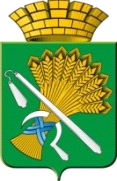 АДМИНИСТРАЦИЯ КАМЫШЛОВСКОГО ГОРОДСКОГО ОКРУГАП О С Т А Н О В Л Е Н И Еот 10.03.2021 N 162	Об утверждении расписания выезда подразделений  пожарной охраны  для тушения пожаров и проведения аварийно-спасательных работ на территории Камышловского городского округа          В соответствии с Федеральным законом от 6 октября 2003 года   № 131-ФЗ «Об общих принципах организации местного самоуправления в Российской Федерации»,  статей 22 Федерального закона от 21 декабря 1994 года № 69-ФЗ «О пожарной безопасности», в целях улучшения пожарной охраны на территории Камышловского городского округа,  администрация Камышловского городского округаПОСТАНОВЛЯЕТ:    1. Утвердить расписание выезда подразделений пожарной охраны для тушения пожаров и проведения аварийно-спасательных работ на территории Камышловского городского округа  (прилагается).        2. Постановление главы Камышловского городского округа  от  10.05.2018 года № 417 «Об утверждении расписания выезда подразделений  пожарной охраны  для тушения пожаров и проведения аварийно-спасательных работ на территории Камышловского городского округа»  считать утратившими силу.   3. Опубликовать настоящее постановление в газете «Камышловские известия» и разместить на официальном сайте Камышловского городского округа.4. Контроль за исполнением настоящего постановления возложить на начальника отдела гражданской обороны и пожарной безопасности администрации Камышловского городского округа Удалова А.В.Глава Камышловского городского округа                                               А.В. Половников                                                                                                                                                                        Приложение                                                                                                                                                                        УТВЕРЖДЕНО                                                                          постановлением администрации                                                                          Камышловского городского округа                                                                                                                                                                         от 10.03.2021 № 162РАСПИСАНИЕ ВЫЕЗДАподразделений Белоярского местного пожарно-спасательного гарнизона для тушения пожаров и проведения аварийно-спасательных работ на территории Камышловского городского округа1. Примечание:  - В населённых пунктах, охраняемых подразделениями пожарной охраны без ГДЗС, по решению РТП, к месту пожара дополнительно высылается ближайшее подразделение со звеном ГДЗС аттестованное на право работы в НДС, без поднятия ранга пожара.- При получении первого сообщения о пожаре в нижеперечисленных организациях (участках территорий муниципальных образований) предусматривается высылка следующей техники:- административные здания органов государственной власти, органов местного самоуправления, общественные организации, избирательные участки и организации здравоохранения, театры и кинотеатры, детские дома и интернаты, школы, гостиницы, общежития, детские сады и ясли, другие здания с массовым пребыванием людей – ранг пожара №2;-  склады лесопиломатериалов, силы и средства высылаются не ниже ранга пожара № 1 БИС;-  музеи, книгохранилища, библиотеки и архивные организации, силы и средства высылаются не ниже, ранга пожара № 1 БИС;- здания (сооружения) высотой свыше 3 этажей, две автоцистерны, автолестница;-  жилые дома (в период с 21.00 до 07.00 местного времени) - две автоцистерны, автолестница;- нефтебазы, хранилища легковоспламеняющихся и горючих жидкостей – ранг пожара №2;- подвалы - две автоцистерны, автолестница;- объекты из легких металлических конструкций с полимерным утеплителем - две автоцистерны, автолестница;- пожарный поезд ВПК привлекается к тушению всех пожаров на объектах РЖД и прилегающие к железной дороге объектах МО. Привлечение пожарного поезда осуществляется путем передачи диспетчером гарнизона в ЦУКС Главного управления МЧС России по Свердловской области (о необходимости привлечения пожарного поезда);- безводные населенные пункты - силы и средства высылаются не ниже, ранга пожара № 1 БИС;- в безводные районы и участки с недостаточным водоснабжением, а также в связи со складывающейся обстановкой к месту пожара может направляться дополнительно АЦ, без поднятия ранга пожара;- многоквартирные жилые дома барачного типа V степени огнестойкости, многоквартирные здания коридорного типа (многоквартирное здание, в котором квартиры каждого этажа имеют выходы через общий коридор не менее чем в две лестничные клетки), силы и средства высылаются по рангу пожара №1 БИС;- для тушения горящего мусора, тополиного пуха, торфа на газонах, сухой травы и т.д. высылается одно отделение на автоцистерне по распоряжению диспетчера гарнизона; -опорный пункт № 10, 86 ПСЧ 59 ПСО г. Талица, привлекается для тушения крупных пожаров и проведению аварийно-спасательных работ, в Камышловский ГО, в соответствии с приказом Главного управления МЧС России по Свердловской области «Об организации гарнизонной службы в территориальном пожарно-спасательном гарнизоне Свердловской области». - диспетчер гарнизона имеет право повышать номер (ранг) пожара до прибытия первых подразделений гарнизона, к месту пожара (ЧС), при поступлении большего количества сообщений о пожаре (ЧС), а также с учетом складывающейся обстановки на месте пожара (ЧС).2. Установить следующий порядок действий диспетчера ПЧ 18/6:      При поступлении сообщения о пожаре в населенных пунктах, на территории Камышловского ГО дежурный диспетчер ПЧ 18/6 принимает от заявителя и фиксирует информацию о пожаре, оценивает полученную информацию и направляет к месту вызова силы и средства, предусмотренные расписанием выезда (планом привлечения сил и средств). Одновременно сообщает о пожаре диспетчеру Белоярского МПСГ и дежурному диспетчеру ЕДДС муниципального образования:Начальник Белоярского местного пожарно-спасательного гарнизонаподполковник внутренней службы									                             А.У. Алтимиров Список сокращенийПЧ 18/6 ГКПТУ СО «ОПС СО №18» - Пожарная часть 18/6 Государственное Казенное Пожарно- Техническое Учреждение Свердловской области «Отряд противопожарной службы №18»ПА- пожарные автомобилиАЦ - Автоцистерна АЦП- Автоцистерна пожарнаяАЛ-Автолестница АПП- Автомобиль первой помощиАРС – Авторазливочная станцияАСА- Аварийно- спасательный автомобильОП- Отдельный поств/ч- Воинская частьАСР- Аварийно-спасательные работыПодразделение пожарной охраныПеречень населенных пунктов, входящих район (подрайон) выезда подразделенияНомер (ранг) пожараНомер (ранг) пожараНомер (ранг) пожараНомер (ранг) пожараНомер (ранг) пожараНомер (ранг) пожараНомер (ранг) пожараНомер (ранг) пожараАСРАСРПодразделение пожарной охраныПеречень населенных пунктов, входящих район (подрайон) выезда подразделения№ 1№ 1№ 1 БИС№ 1 БИС№ 2№ 2№ 3№ 3Подразделение пожарной охраныПеречень населенных пунктов, входящих район (подрайон) выезда подразделенияПривлекаемые подразделенияРасчетное время прибытия к наиболее удаленной точке района выездаПривлекаемые подразделенияРасчетное время прибытия к наиболее удаленной точке района выездаПривлекаемые подразделенияРасчетное время прибытия к наиболее удаленной точке района выездаПривлекаемые подразделенияРасчетное время прибытия к наиболее удаленной точке района выездаПривлекаемые подразделенияРасчетное время прибытия к наиболее удаленной точке района выездаПЧ-18/6г.Камышлов(подрайон выезда ПЧ 18/8 Камышлов)АЦ ПЧ 18/6АЦ ПЧ 18/8АЛ ПЧ 18/6101010АЦ ПЧ 18/6АЦ ПЧ 18/8АЦ ПЧ 18/6 АЦ в/ч75485АЛ ПЧ 18/61010101010АЦ ПЧ 18/6АЦ ПЧ 18/8АЦ ПЧ 18/6АЦ в/ч 75485 АЛ ПЧ 18/6АРС ОП ПЧ 18/6 п. Октябрьский АРС ОП ПЧ 18/6 с. ЗахаровскоеАЦ ОП ПЧ 18/8с. Квашнинское АЦ ПЧ 13/6   с. Четкарино Пышминского района101010101035344052АЦ ПЧ 18/6АЦ ПЧ 18/8АЦ ПЧ 18/6АЦ в/ч 75485 АЛ ПЧ 18/6АЦ в/ч 31612АРС ОП ПЧ 18/6 п. Октябрьский АРС ОП ПЧ 18/6 с. Захаровское АЦ ОП ПЧ18/8 с.Квашнинское АЦ ПЧ 13/6 с. Четкарино Пышминского районаАЦ ПЧ 18/5 с.НовопышминскоеАРС ОП ПЧ 18/8 с.КочневскоеАЦ ПЧ 18/3       с. Байны101010101017353440525051641 АПП ПЧ 18/81 АСАТерриториальный центр медицины катастроф(трассовый пункт 131км.)1015Итого по видам АЦ-2, АЛ-1АЦ-4,АЛ-1АЦ-5АРС-3АЛ-1АЦ-9АРС-3АЛ-1АПП-1автомобиль ТЦМК -1Всего:Всего:335599131322ПЧ-18/8г.Камышлов(подрайон выезда ПЧ 18/6 Камышлов)АЦ ПЧ 18/6АЦ ПЧ 18/8АЛ ПЧ 18/6101010АЦ ПЧ 18/6АЦ ПЧ 18/8АЦ ПЧ 18/6АЦ в/ч75485АЛ ПЧ 18/61010101010АЦ ПЧ 18/6АЦ ПЧ 18/8АЦ ПЧ 18/6АЦ в/ч 75485АЛ ПЧ 18/6АРС ОП ПЧ 18/6 п. Октябрьский АРС ОП ПЧ 18/6 с.ЗахаровскоеАЦ ОП ПЧ 18/8 с. Квашнинское АЦ ПЧ 13/6   с. Четкарино Пышминского района101010101030344052АЦ ПЧ 18/6АЦ ПЧ 18/8АЦ ПЧ 18/6АЦ в/ч 75485 АЛ ПЧ 18/6АЦ в/ч 31612АРС ОП ПЧ 18/6 п.Октябрьский АРС ОП ПЧ 18/6 с. ЗахаровскоеАЦ ОП ПЧ 18/8 с.Квашнинское АЦ ПЧ 13/6 с. Четкарино Пышминского районаАЦ ПЧ 18/5 с.НовопышминскоеАРС ОП ПЧ 18/8 с.КочневскоеАЦ ПЧ 18/3с. Байны101010101017303440525051641 АПП ПЧ 18/81 АСАТерриториальный центр медицины катастроф(трассовый пункт 131км.)1017Итого по видамАЦ-2, АЛ-1АЦ-4,АЛ-1АЦ-6АРС-2АЛ-1АЦ-9АРС-3, АЛ-1АПП-1автомобиль ТЦМК -1Всего:Всего:335599131322в/ч 75485территория войсковой части № 75485АЦ в/ч 75485АЦ ПЧ 18/8 АЛ ПЧ 18/64410АЦ в/ч75485АЦ ПЧ 18/8АЦ ПЧ 18/6АЦ ПЧ 18/6АЛ ПЧ 18/644101010АЦ в/ч 75485АЦ ПЧ 18/8АЦ ПЧ 18/6АЦ ПЧ 18/6АЛ ПЧ 18/6АРС ОП ПЧ 18/6 п. Октябрьский АРС ОП ПЧ 18/6 с. ЗахаровскоеАЦ ОП ПЧ 18/8 с. Квашнинское АЦ ПЧ 13/6   с. Четкарино Пышминского района4410101030344052АЦ в/ч 75485АЦ ПЧ 18/8АЦ ПЧ 18/6АЦ ПЧ 18/6АЛ ПЧ 18/6АЦ в/ч31612АРС ОП ПЧ 18/6 п. Октябрьский АРС ОП ПЧ 18/6 с. ЗахаровскоеАЦ ОП ПЧ 18/8 с.Квашнинское АЦ ПЧ 13/6   с. Четкарино Пышминского районаАЦ ПЧ 18/5с.НовопышминскоеАРС ОП ПЧ 18/8 с.КочневскоеАЦ ПЧ 18/3       с. Байны441010101730344052505164Итого по видамАЦ-2, АЛ-1АЦ-4, АЛ-1АЦ-6АРС-2, АЛ-1АЦ-9АРС-3АЛ-1АПП-1автомобиль ТЦМК -1Всего:Всего:335599131322